П О М Ш У Ö МР Е Ш Е Н И Е   Об утверждении базовой ставки арендной платы за пользование муниципальным имуществом муниципального образования городского поселения «Печора» на 2024 годРуководствуясь статьей 30 Устава муниципального образования городского поселения «Печора», Совет городского поселения «Печора» р е ш и л:1. Утвердить базовую ставку арендной платы:1.1. За аренду недвижимого имущества муниципального образования городского поселения «Печора» в размере 1929 руб. за 1 кв. м. в год.1.2. За аренду мест на опорах уличного освещения для прокладки оптико-волоконного кабеля 1929 руб. за 1 место в год.2. Решение Совета городского поселения «Печора» от 23 декабря 2022 года № 5-8/83 «Об утверждении базовой ставки арендной платы за пользование муниципальным имуществом городского поселения «Печора» на 2023 год» отменить с 1 января 2024 года.3. Контроль за выполнением настоящего решения возложить на постоянную комиссию Совета городского поселения «Печора» по законности, муниципальному самоуправлению и социальной политике (Костенецкий С.М.).4. Настоящее решение вступает в силу с 1 января 2024 года и подлежит официальному опубликованию.Глава городского поселения «Печора» - председатель Совета поселения                                                                         А.И. Бака«ПЕЧОРА» КАР ОВМÖДЧÖМИНСА СÖВЕТ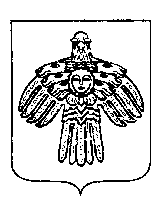 СОВЕТ ГОРОДСКОГО ПОСЕЛЕНИЯ «ПЕЧОРА»«22» декабря 2023 годаРеспублика Коми, г. Печора                             № 5-13/114